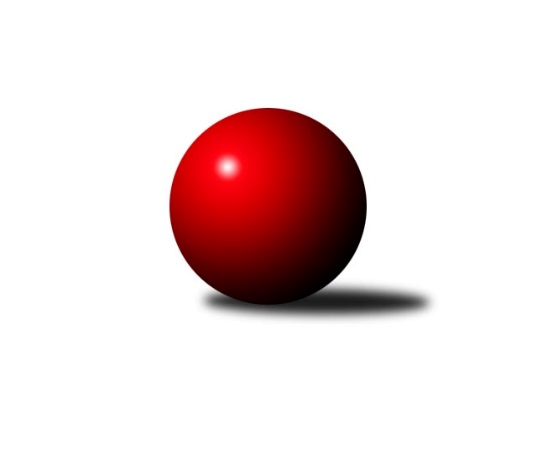 Č.24Ročník 2023/2024	28.3.2024Nejlepšího výkonu v tomto kole: 2553 dosáhlo družstvo: AC Sparta Praha CMistrovství Prahy 3 2023/2024Výsledky 24. kolaSouhrnný přehled výsledků:SK Rapid Praha 	- KK Velké Popovice B	7:1	2434:2304	6.5:5.5	25.3.KK Slavia C	- SC Olympia Radotín B	5:3	2329:2306	7.5:4.5	25.3.SK Uhelné sklady C	- SK Žižkov Praha D	2:6	2223:2322	5.0:7.0	26.3.KK Konstruktiva Praha E	- TJ Sokol Praha-Vršovice C	4:4	2374:2461	6.0:6.0	27.3.AC Sparta Praha C	- SK Meteor Praha E	7:1	2553:2307	11.0:1.0	27.3.VSK ČVUT Praha B	- SK Uhelné sklady B	0:8	       kontumačně		28.3.TJ Astra Zahradní Město C	- TJ Sokol Rudná D	1:7	2382:2467	4.0:8.0	28.3.Tabulka družstev:	1.	SK Uhelné sklady B	24	17	1	6	121.5 : 70.5 	169.0 : 119.0 	 2373	35	2.	AC Sparta Praha C	24	17	1	6	120.0 : 72.0 	173.5 : 114.5 	 2427	35	3.	TJ Sokol Praha-Vršovice C	24	15	4	5	129.5 : 62.5 	174.5 : 113.5 	 2410	34	4.	KK Slavia C	24	15	1	8	117.0 : 75.0 	171.0 : 117.0 	 2322	31	5.	KK Konstruktiva Praha E	24	14	1	9	101.0 : 91.0 	153.0 : 135.0 	 2271	29	6.	TJ Sokol Rudná D	24	11	2	11	99.5 : 92.5 	143.5 : 144.5 	 2303	24	7.	VSK ČVUT Praha B	24	12	0	12	97.0 : 95.0 	140.5 : 147.5 	 2321	24	8.	SK Uhelné sklady C	24	11	1	12	95.5 : 96.5 	147.5 : 140.5 	 2323	23	9.	SK Žižkov Praha D	24	11	0	13	92.0 : 100.0 	142.0 : 146.0 	 2344	22	10.	SC Olympia Radotín B	24	10	2	12	83.5 : 108.5 	125.0 : 163.0 	 2332	22	11.	TJ Astra Zahradní Město C	24	10	1	13	90.5 : 101.5 	137.0 : 151.0 	 2321	21	12.	SK Meteor Praha E	24	9	0	15	84.5 : 107.5 	130.0 : 158.0 	 2304	18	13.	SK Rapid Praha	24	7	0	17	73.5 : 118.5 	123.5 : 164.5 	 2278	14	14.	KK Velké Popovice B	24	2	0	22	39.0 : 153.0 	86.0 : 202.0 	 2219	4Podrobné výsledky kola:	 SK Rapid Praha 	2434	7:1	2304	KK Velké Popovice B	Petr Švenda	 	 233 	 196 		429 	 1:1 	 371 	 	170 	 201		Jana Kvardová	Josef Pokorný	 	 196 	 200 		396 	 2:0 	 382 	 	187 	 195		Ludmila Kaprová	Vojtěch Roubal	 	 205 	 186 		391 	 1:1 	 379 	 	176 	 203		Jaroslav Pecka	Jiří Hofman	 	 176 	 222 		398 	 1:1 	 349 	 	180 	 169		Petr Hrouda	Martin Podhola	 	 207 	 218 		425 	 1:1 	 415 	 	224 	 191		Ladislav Král	Petr Valta	 	 198 	 197 		395 	 0.5:1.5 	 408 	 	198 	 210		Tomáš Vinšrozhodčí:  Vedoucí družstevNejlepší výkon utkání: 429 - Petr Švenda	 KK Slavia C	2329	5:3	2306	SC Olympia Radotín B	Tomáš Rybka	 	 184 	 194 		378 	 1:1 	 357 	 	192 	 165		Vladimír Dvořák	Lidmila Fořtová	 	 190 	 226 		416 	 2:0 	 388 	 	188 	 200		Květa Dvořáková	Jiří Sládek	 	 210 	 210 		420 	 1.5:0.5 	 411 	 	201 	 210		Pavel Šimek	Michal Vorlíček	 	 193 	 179 		372 	 1:1 	 377 	 	190 	 187		Renáta Francová	Michal Rett	 	 182 	 196 		378 	 1:1 	 407 	 	215 	 192		Radek Pauk	Přemysl Jonák	 	 201 	 164 		365 	 1:1 	 366 	 	189 	 177		Martin Šimekrozhodčí: vedoucí družstevNejlepší výkon utkání: 420 - Jiří Sládek	 SK Uhelné sklady C	2223	2:6	2322	SK Žižkov Praha D	Jiří Kuděj	 	 195 	 190 		385 	 0:2 	 416 	 	204 	 212		Tomáš Herman	Jana Dušková	 	 189 	 197 		386 	 1:1 	 393 	 	185 	 208		Jan Procházka	Antonín Knobloch	 	 173 	 161 		334 	 1:1 	 331 	 	159 	 172		Lenka Pospíšilová	Vlasta Nováková	 	 204 	 169 		373 	 1:1 	 388 	 	156 	 232		Jana Procházková	Renata Antonů	 	 149 	 147 		296 	 0:2 	 410 	 	206 	 204		Lubomír Čech	Miroslav Plachý	 	 220 	 229 		449 	 2:0 	 384 	 	193 	 191		Michal Truksarozhodčí:  Vedoucí družstevNejlepší výkon utkání: 449 - Miroslav Plachý	 KK Konstruktiva Praha E	2374	4:4	2461	TJ Sokol Praha-Vršovice C	Tereza Komárková	 	 208 	 198 		406 	 1:1 	 388 	 	214 	 174		Miroslav Klabík	Jiřina Beranová	 	 198 	 207 		405 	 2:0 	 386 	 	185 	 201		Miroslav Kettner	Petr Mašek	 	 217 	 171 		388 	 1:1 	 378 	 	192 	 186		Pavel Brož	Stanislava Švindlová *1	 	 140 	 194 		334 	 0:2 	 477 	 	226 	 251		Karel Němeček	Zbyněk Lébl	 	 219 	 212 		431 	 1:1 	 414 	 	200 	 214		Josef Novotný	Libuše Zichová	 	 224 	 186 		410 	 1:1 	 418 	 	212 	 206		Luboš Kučerarozhodčí:  Vedoucí družstevstřídání: *1 od 45. hodu František VondráčekNejlepší výkon utkání: 477 - Karel Němeček	 AC Sparta Praha C	2553	7:1	2307	SK Meteor Praha E	Jiří Lankaš	 	 172 	 198 		370 	 1:1 	 393 	 	196 	 197		Martin Smetana	Martin Dubský	 	 236 	 217 		453 	 2:0 	 356 	 	177 	 179		Bohumil Fojt	Stanislav Řádek	 	 192 	 217 		409 	 2:0 	 375 	 	176 	 199		Zuzana Edlmannová	Jan Červenka	 	 219 	 210 		429 	 2:0 	 356 	 	184 	 172		Jana Fojtová	Tomáš Sůva	 	 222 	 222 		444 	 2:0 	 421 	 	206 	 215		Miroslava Martincová	Tomáš Sysala	 	 213 	 235 		448 	 2:0 	 406 	 	202 	 204		Tomáš Horáčekrozhodčí:  Vedoucí družstevNejlepší výkon utkání: 453 - Martin Dubský	 VSK ČVUT Praha B		0:8		SK Uhelné sklady Brozhodčí:  Vedoucí družstevKONTUMACE	 TJ Astra Zahradní Město C	2382	1:7	2467	TJ Sokol Rudná D	Filip Veselý	 	 197 	 196 		393 	 0:2 	 418 	 	200 	 218		Milan Drhovský	Radek Fiala	 	 245 	 222 		467 	 2:0 	 419 	 	219 	 200		Zdeněk Mora	Tomáš Doležal	 	 195 	 203 		398 	 1:1 	 414 	 	217 	 197		Jan Mařánek	Milan Mrvík	 	 174 	 180 		354 	 0:2 	 405 	 	223 	 182		Tomáš Novotný	Tomáš Turnský	 	 200 	 181 		381 	 1:1 	 399 	 	180 	 219		Karel Novotný	Roman Mrvík	 	 186 	 203 		389 	 0:2 	 412 	 	208 	 204		František Turečekrozhodčí:  Vedoucí družstevNejlepší výkon utkání: 467 - Radek FialaPořadí jednotlivců:	jméno hráče	družstvo	celkem	plné	dorážka	chyby	poměr kuž.	Maximum	1.	Pavel Forman 	KK Slavia C	441.11	302.1	139.0	6.1	9/11	(475)	2.	Martin Dubský 	AC Sparta Praha C	433.60	293.9	139.7	5.5	9/10	(484)	3.	Jiří Škoda 	VSK ČVUT Praha B	425.11	292.9	132.2	8.0	10/11	(480)	4.	David Knoll 	VSK ČVUT Praha B	423.07	293.1	130.0	6.7	10/11	(482)	5.	Dana Školová 	SK Uhelné sklady B	421.06	289.7	131.4	7.2	8/8	(461)	6.	Tomáš Sůva 	AC Sparta Praha C	419.34	289.9	129.4	9.6	10/10	(481)	7.	Karel Němeček 	TJ Sokol Praha-Vršovice C	418.97	291.1	127.9	8.3	8/11	(485)	8.	Jiří Kuděj 	SK Uhelné sklady C	416.36	286.7	129.6	7.1	8/10	(466)	9.	Martin Podhola 	SK Rapid Praha 	416.07	287.3	128.8	7.6	9/10	(467)	10.	Libuše Zichová 	KK Konstruktiva Praha E	415.70	292.9	122.8	7.6	11/11	(471)	11.	Radek Pauk 	SC Olympia Radotín B	413.40	287.0	126.4	7.1	9/10	(459)	12.	Jindra Kafková 	SK Uhelné sklady C	412.05	292.5	119.5	9.0	7/10	(462)	13.	Josef Novotný 	TJ Sokol Praha-Vršovice C	410.10	289.3	120.8	10.9	9/11	(468)	14.	Tomáš Turnský 	TJ Astra Zahradní Město C	408.55	292.1	116.5	9.9	10/10	(444)	15.	Tomáš Herman 	SK Žižkov Praha D	406.42	283.3	123.1	8.2	7/10	(482)	16.	Jan Červenka 	AC Sparta Praha C	405.73	284.2	121.5	9.0	10/10	(453)	17.	Lukáš Pelánek 	TJ Sokol Praha-Vršovice C	403.78	286.1	117.7	11.0	9/11	(442)	18.	Miroslav Klabík 	TJ Sokol Praha-Vršovice C	403.55	287.9	115.6	9.0	10/11	(450)	19.	Jiří Bendl 	SK Uhelné sklady B	402.56	288.6	114.0	8.3	8/8	(454)	20.	Tomáš Vinš 	KK Velké Popovice B	402.19	291.2	111.0	11.4	10/11	(447)	21.	Miroslava Martincová 	SK Meteor Praha E	402.12	286.8	115.3	10.9	10/10	(469)	22.	Eva Kozáková 	SK Uhelné sklady B	401.96	287.1	114.9	9.8	6/8	(462)	23.	Miloslava Žďárková 	SK Žižkov Praha D	400.77	280.6	120.2	11.2	7/10	(442)	24.	Tomáš Rybka 	KK Slavia C	400.45	282.1	118.4	10.7	11/11	(429)	25.	Miroslav Kettner 	TJ Sokol Praha-Vršovice C	400.18	285.7	114.5	10.8	11/11	(442)	26.	Bohumil Fojt 	SK Meteor Praha E	399.61	279.7	119.9	9.6	9/10	(462)	27.	Zbyněk Lébl 	KK Konstruktiva Praha E	399.30	283.5	115.8	9.9	10/11	(443)	28.	Jan Mařánek 	TJ Sokol Rudná D	398.51	286.1	112.4	10.7	8/10	(497)	29.	Tomáš Sysala 	AC Sparta Praha C	397.34	282.0	115.3	10.1	8/10	(448)	30.	Martin Šimek 	SC Olympia Radotín B	397.17	280.3	116.9	9.5	9/10	(457)	31.	Pavel Brož 	TJ Sokol Praha-Vršovice C	396.00	278.4	117.6	10.4	8/11	(432)	32.	Pavel Šimek 	SC Olympia Radotín B	395.76	278.0	117.8	10.6	9/10	(445)	33.	Jiří Hofman 	SK Rapid Praha 	395.51	283.2	112.3	8.9	9/10	(469)	34.	Tomáš Rejpal 	VSK ČVUT Praha B	395.33	281.1	114.2	10.0	11/11	(431)	35.	Petra Šimková 	SC Olympia Radotín B	393.54	277.6	115.9	11.6	8/10	(459)	36.	Antonín Tůma 	SK Rapid Praha 	393.49	282.8	110.7	11.1	9/10	(465)	37.	Pavel Kratochvíl 	TJ Astra Zahradní Město C	392.65	283.5	109.2	9.5	8/10	(437)	38.	Stanislav Řádek 	AC Sparta Praha C	390.40	285.7	104.7	11.8	10/10	(444)	39.	Lidmila Fořtová 	KK Slavia C	390.20	275.4	114.8	11.7	8/11	(438)	40.	Lubomír Čech 	SK Žižkov Praha D	388.35	274.2	114.1	11.1	7/10	(446)	41.	Zdeněk Mora 	TJ Sokol Rudná D	388.17	284.4	103.7	13.6	9/10	(436)	42.	Luboš Kučera 	TJ Sokol Praha-Vršovice C	388.10	276.2	111.9	11.8	10/11	(418)	43.	Michal Vorlíček 	KK Slavia C	388.01	277.5	110.5	11.3	10/11	(444)	44.	Stanislava Švindlová 	KK Konstruktiva Praha E	387.61	277.4	110.3	12.9	9/11	(426)	45.	Daniel Volf 	TJ Astra Zahradní Město C	386.84	277.6	109.3	11.4	9/10	(431)	46.	Jaruška Havrdová 	KK Velké Popovice B	386.83	272.2	114.7	10.6	8/11	(442)	47.	Renáta Francová 	SC Olympia Radotín B	386.17	279.2	107.0	13.2	8/10	(428)	48.	Josef Pokorný 	SK Rapid Praha 	385.86	276.0	109.8	12.0	10/10	(445)	49.	František Tureček 	TJ Sokol Rudná D	385.79	275.3	110.5	11.6	10/10	(454)	50.	Petra Grulichová 	SK Meteor Praha E	385.22	273.1	112.2	11.6	9/10	(424)	51.	Jiří Lankaš 	AC Sparta Praha C	384.41	272.0	112.4	13.2	9/10	(416)	52.	Milan Mrvík 	TJ Astra Zahradní Město C	383.91	276.7	107.3	12.5	10/10	(427)	53.	Jiřina Beranová 	KK Konstruktiva Praha E	382.46	274.9	107.6	13.2	9/11	(440)	54.	Antonín Knobloch 	SK Uhelné sklady C	382.40	275.5	106.9	13.9	10/10	(431)	55.	Michal Truksa 	SK Žižkov Praha D	382.34	275.7	106.6	13.6	9/10	(432)	56.	Pavla Šimková 	SC Olympia Radotín B	382.17	279.1	103.0	12.0	7/10	(432)	57.	Ludmila Kaprová 	KK Velké Popovice B	381.00	272.2	108.8	12.2	11/11	(439)	58.	Michal Mičo 	SK Meteor Praha E	380.73	272.8	108.0	11.9	7/10	(435)	59.	Miroslav Plachý 	SK Uhelné sklady C	380.37	275.3	105.1	13.2	7/10	(449)	60.	Milan Drhovský 	TJ Sokol Rudná D	379.96	275.8	104.2	12.4	8/10	(431)	61.	Karel Novotný 	TJ Sokol Rudná D	379.58	272.2	107.4	12.3	9/10	(440)	62.	Jana Procházková 	SK Žižkov Praha D	378.62	268.4	110.3	12.3	10/10	(418)	63.	Michal Rett 	KK Slavia C	378.36	268.8	109.5	12.7	11/11	(438)	64.	Martin Povolný 	SK Meteor Praha E	378.00	279.2	98.8	13.9	9/10	(412)	65.	Jiří Budil 	SK Uhelné sklady B	376.61	278.1	98.5	13.8	7/8	(412)	66.	Květa Dvořáková 	SC Olympia Radotín B	374.04	269.8	104.3	11.6	9/10	(440)	67.	Daniela Daňková 	SK Uhelné sklady C	372.54	270.9	101.6	12.1	7/10	(418)	68.	Filip Veselý 	TJ Astra Zahradní Město C	371.16	261.8	109.4	14.5	7/10	(417)	69.	Roman Mrvík 	TJ Astra Zahradní Město C	370.55	280.2	90.4	15.8	7/10	(423)	70.	Martin Berezněv 	TJ Sokol Rudná D	370.09	268.6	101.5	16.3	7/10	(423)	71.	Jana Kvardová 	KK Velké Popovice B	363.91	265.7	98.2	14.2	11/11	(403)	72.	Olga Brožová 	SK Uhelné sklady B	361.96	269.8	92.1	16.1	6/8	(404)	73.	Petr Valta 	SK Rapid Praha 	359.50	265.5	94.0	14.5	10/10	(428)	74.	Jan Kratochvíl 	KK Velké Popovice B	349.94	257.3	92.7	16.4	8/11	(396)	75.	Renata Antonů 	SK Uhelné sklady C	343.69	256.8	86.9	17.7	8/10	(389)	76.	Jaroslav Pecka 	KK Velké Popovice B	342.18	258.6	83.6	19.4	10/11	(426)	77.	Jana Fojtová 	SK Meteor Praha E	341.17	249.2	92.0	15.8	7/10	(387)	78.	Vojtěch Roubal 	SK Rapid Praha 	337.24	248.6	88.6	16.5	7/10	(391)		Jiří Sládek 	KK Slavia C	451.27	302.6	148.7	3.1	3/11	(486)		Kateřina Majerová 	SK Žižkov Praha D	445.25	299.0	146.3	5.3	2/10	(472)		Adam Vaněček 	SK Žižkov Praha D	440.46	305.9	134.6	5.4	4/10	(491)		Barbora Králová 	SK Žižkov Praha D	439.44	307.9	131.6	8.6	4/10	(447)		Radek Fiala 	TJ Astra Zahradní Město C	430.21	291.7	138.5	5.8	6/10	(467)		Pavla Hřebejková 	SK Žižkov Praha D	422.50	292.8	129.8	8.5	1/10	(445)		Pavel Černý 	SK Uhelné sklady B	420.78	300.9	119.8	9.2	3/8	(457)		Richard Glas 	VSK ČVUT Praha B	417.67	291.4	126.3	6.5	7/11	(465)		Zbyněk Sedlák 	SK Uhelné sklady B	416.25	297.7	118.5	10.4	4/8	(440)		Tomáš Doležal 	TJ Astra Zahradní Město C	416.00	301.7	114.3	14.7	3/10	(426)		Zdeňka Maštalířová 	KK Slavia C	412.25	288.8	123.5	9.8	4/11	(456)		Bohumil Bazika 	SK Uhelné sklady C	410.60	287.2	123.4	10.0	5/10	(447)		Tomáš Horáček 	SK Meteor Praha E	409.22	287.9	121.3	8.8	5/10	(450)		Tomáš Novotný 	TJ Sokol Rudná D	404.83	288.3	116.6	9.4	5/10	(448)		Ladislav Král 	KK Velké Popovice B	403.25	295.0	108.3	13.0	2/11	(415)		Vlasta Nováková 	SK Uhelné sklady C	400.08	274.4	125.7	9.6	4/10	(436)		Libor Sýkora 	TJ Sokol Praha-Vršovice C	397.25	272.6	124.6	10.9	4/11	(433)		Přemysl Jonák 	KK Slavia C	397.02	274.9	122.1	8.5	6/11	(433)		Petr Zelenka 	TJ Sokol Rudná D	396.60	286.3	110.3	13.5	5/10	(432)		Milan Perman 	KK Konstruktiva Praha E	396.45	284.5	112.0	10.2	5/11	(438)		Jiří Tencar 	VSK ČVUT Praha B	392.26	273.6	118.6	10.8	7/11	(447)		Jana Dušková 	SK Uhelné sklady C	392.11	273.2	119.0	8.1	5/10	(424)		Roman Tumpach 	SK Uhelné sklady B	391.63	273.8	117.8	10.5	5/8	(450)		Tomáš Novák 	SK Uhelné sklady B	391.58	280.5	111.1	13.2	4/8	(406)		Tomáš Homolka 	SK Žižkov Praha D	388.00	269.3	118.7	12.0	3/10	(405)		Kristina Řádková 	AC Sparta Praha C	387.83	281.2	106.6	12.3	6/10	(429)		Jaroslav Klíma 	SK Uhelné sklady C	384.00	265.0	119.0	8.0	1/10	(384)		Petr Mašek 	KK Konstruktiva Praha E	383.63	277.1	106.5	13.0	6/11	(435)		Miroslav Kochánek 	VSK ČVUT Praha B	383.38	274.8	108.6	12.5	6/11	(433)		Marek Tichý 	TJ Astra Zahradní Město C	383.00	270.0	113.0	8.0	1/10	(383)		Richard Stojan 	VSK ČVUT Praha B	382.67	271.5	111.2	12.0	3/11	(450)		Tomáš Kuneš 	VSK ČVUT Praha B	382.34	273.9	108.5	14.8	7/11	(429)		Milan Lukeš 	TJ Sokol Praha-Vršovice C	381.50	266.5	115.0	12.0	2/11	(392)		Tereza Komárková 	KK Konstruktiva Praha E	379.28	274.6	104.6	10.7	5/11	(431)		Jitka Kudějová 	SK Uhelné sklady C	378.71	271.8	106.9	11.8	6/10	(420)		Zuzana Edlmannová 	SK Meteor Praha E	375.70	278.7	97.0	14.1	6/10	(439)		Michal Majer 	TJ Sokol Rudná D	375.20	268.7	106.5	14.6	2/10	(417)		Jaroslav Mařánek 	TJ Sokol Rudná D	375.00	260.0	115.0	10.0	1/10	(375)		Radek Mora 	TJ Sokol Rudná D	375.00	262.0	113.0	16.7	3/10	(404)		Marek Švenda 	SK Rapid Praha 	375.00	275.5	99.5	14.5	2/10	(382)		Václav Žďárek 	SK Žižkov Praha D	374.63	276.8	97.8	13.4	6/10	(426)		Martin Smetana 	SK Meteor Praha E	374.08	274.4	99.7	13.5	4/10	(393)		Petr Švenda 	SK Rapid Praha 	373.56	271.2	102.3	13.2	3/10	(429)		Nikola Zuzánková 	KK Slavia C	373.30	275.3	98.0	12.0	5/11	(420)		Miloš Dudek 	SC Olympia Radotín B	373.00	262.0	111.0	14.0	1/10	(373)		Martin Tožička 	SK Žižkov Praha D	370.00	273.0	97.0	15.0	1/10	(370)		Karel Bernat 	KK Slavia C	368.00	269.8	98.2	17.2	5/11	(385)		Martin Hřebejk 	SK Žižkov Praha D	368.00	274.0	94.0	16.0	1/10	(368)		Tomáš Bek 	KK Velké Popovice B	366.50	267.8	98.8	12.0	4/11	(419)		Eliška Fialová 	KK Konstruktiva Praha E	364.11	272.6	91.6	17.8	3/11	(398)		Bohumír Musil 	KK Konstruktiva Praha E	362.47	263.3	99.1	7.1	6/11	(489)		Josef Vodešil 	KK Velké Popovice B	359.50	253.5	106.0	14.0	2/11	(368)		Jan Procházka 	SK Žižkov Praha D	356.29	260.8	95.5	15.1	4/10	(393)		Miloš Endrle 	SK Uhelné sklady B	355.75	270.8	84.9	16.8	3/8	(399)		František Pudil 	SK Rapid Praha 	351.16	263.1	88.0	19.0	4/10	(418)		František Vondráček 	KK Konstruktiva Praha E	350.63	248.8	101.8	15.0	4/11	(392)		Jana Beková 	KK Velké Popovice B	349.50	255.5	94.0	15.5	2/11	(370)		Roman Lassig 	KK Velké Popovice B	346.00	270.0	76.0	24.0	1/11	(346)		Vladimír Dvořák 	SC Olympia Radotín B	343.56	252.7	90.8	16.4	6/10	(423)		Petr Katz 	SK Žižkov Praha D	342.50	254.5	88.0	21.0	2/10	(346)		Jan Kosík 	VSK ČVUT Praha B	334.13	250.4	83.7	19.5	5/11	(420)		Petr Kopecký 	TJ Astra Zahradní Město C	333.67	245.3	88.4	18.2	4/10	(380)		Petr Hrouda 	KK Velké Popovice B	333.50	251.5	82.0	20.0	1/11	(349)		Lenka Pospíšilová 	SK Žižkov Praha D	331.00	253.0	78.0	17.0	1/10	(331)		Jiří Pešata 	SK Uhelné sklady B	325.00	233.0	92.0	18.0	1/8	(325)		Tomáš King 	VSK ČVUT Praha B	316.47	238.9	77.6	20.7	5/11	(344)		František Havlík 	SK Žižkov Praha D	308.00	221.0	87.0	25.0	1/10	(308)		Jan Seidl 	TJ Astra Zahradní Město C	307.33	238.0	69.3	24.3	3/10	(335)		Petr Kuděj 	SK Uhelné sklady C	298.00	221.0	77.0	17.0	1/10	(298)		Veronika Vojtěchová 	VSK ČVUT Praha B	252.00	194.5	57.5	14.0	2/11	(271)		Michal Fořt 	KK Slavia C	171.00	135.0	36.0	12.0	1/11	(171)Sportovně technické informace:Starty náhradníků:registrační číslo	jméno a příjmení 	datum startu 	družstvo	číslo startu27370	Ladislav Král	25.03.2024	KK Velké Popovice B	3x27371	Petr Hrouda	25.03.2024	KK Velké Popovice B	2x25525	Petr Švenda	25.03.2024	SK Rapid Praha 	2x
Hráči dopsaní na soupisku:registrační číslo	jméno a příjmení 	datum startu 	družstvo	27724	Lenka Posířilová	26.03.2024	SK Žižkov Praha D	Program dalšího kola:25. kolo2.4.2024	út	17:30	SK Uhelné sklady C - VSK ČVUT Praha B	2.4.2024	út	17:30	KK Slavia C - AC Sparta Praha C	3.4.2024	st	17:00	SK Žižkov Praha D - KK Konstruktiva Praha E	3.4.2024	st	17:00	TJ Sokol Praha-Vršovice C - TJ Astra Zahradní Město C	3.4.2024	st	17:00	SK Meteor Praha E - SK Uhelné sklady B	3.4.2024	st	17:30	KK Velké Popovice B - SC Olympia Radotín B	5.4.2024	pá	17:30	TJ Sokol Rudná D - SK Rapid Praha 	Nejlepší šestka kola - absolutněNejlepší šestka kola - absolutněNejlepší šestka kola - absolutněNejlepší šestka kola - absolutněNejlepší šestka kola - dle průměru kuželenNejlepší šestka kola - dle průměru kuželenNejlepší šestka kola - dle průměru kuželenNejlepší šestka kola - dle průměru kuželenNejlepší šestka kola - dle průměru kuželenPočetJménoNázev týmuVýkonPočetJménoNázev týmuPrůměr (%)Výkon2xKarel NěmečekVršovice C4776xRadek FialaAstra C121.334677xRadek FialaAstra C4674xKarel NěmečekVršovice C121.2947712xMartin DubskýSparta C4531xMiroslav PlachýUS Praha C117.594492xMiroslav PlachýUS Praha C44912xMartin DubskýSparta C112.094531xTomáš SysalaSparta C4481xTomáš SysalaSparta C110.854485xTomáš SůvaSparta C4444xJiří SládekSlavia C110.48420